NASKAH DISERTASIKEPEMILIKAN HAK ATAS TANAH BERUPA PULAU OLEH WARGA NEGARA ASING DIKAITKAN DENGAN HAK MENGUASAI OLEH NEGARA  BERDASARKAN SISTEM HUKUM PERTANAHAN INDONESIATHE OWNERSHIP OF THE LAND IN THE FORM OF ISLAND BY FOREIGN NATIONALS THAT ASSOCIATED WITH THE RIGHT TO CONTROL BY THE STATE BASED ON THE INDONESIAN LAND LAW SYSTEMOleh :     Rima Komariah, S.H., M.Kn199030010Hukum PerdataUntuk memperoleh gelar Doktor Ilmu Hukum pada Program Studi (S3)Ilmu Hukum Program Pascasarjana Universitas PasundanDengan wibawa  Rektor Universitas PasundanProf.Dr.Ir.H.Eddy Jusuf, Sp.,M.Si., M.KomSesuai dengan Senat Komisi I/Guru Besar UniversitasDipertahankan pada tanggal…………Maret 2023 di Universitas Pasundan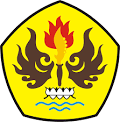 PROGRAM STUDI DOKTOR  (S3) ILMU HUKUMPROGRAM PASCA SARJANAUNIVERSITAS PASUNDANBANDUNG 2023